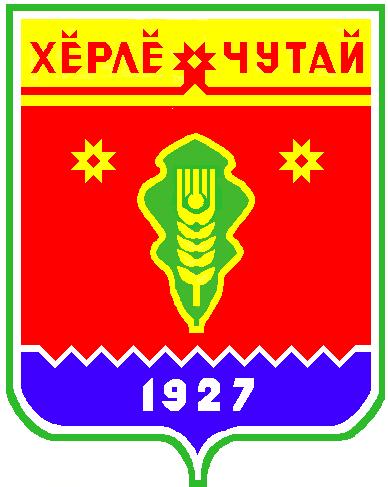 Решение                                                                                                                                                                                     О внесении изменений в решение собрания депутатов «О бюджетеИспуханского сельского поселения Красночетайского района ЧувашскойРеспублики на 2021 год и на плановыйпериод 2022 и 2023 годов»От 18 марта 2021 г.                                                                                 №1Собрание депутатов Испуханского сельского поселения Красночетайского района Чувашской Республики  РЕШИЛО:Внести в решение собрания депутатов Испуханского сельского поселения Красночетайского района Чувашской Республики от 17.12.2020 г. № 1 следующие изменения:1. Пункт 1 Статьи 1 изложить в следующей редакции:Утвердить основные характеристики бюджета Испуханского сельского поселения Красночетайского района Чувашской Республики на 2021 год: прогнозируемый общий объем доходов бюджета Испуханского сельского поселения Красночетайского района Чувашской Республики в сумме 10802600,40  рублей, в том числе объем безвозмездных поступлений в сумме 9647600,40 рублей, из них объем межбюджетных трансфертов, получаемых из бюджетов бюджетной системы Российской Федерации, в сумме 9647600,40  рублей; общий объем расходов бюджета Испуханского сельского поселения Красночетайского района Чувашской Республики в сумме 11153562,28 рублей; предельный объем муниципального долга Испуханского сельского поселения Красночетайского района Чувашской Республики в сумме 0 рублей;верхний предел муниципального внутреннего долга Испуханского сельского поселения Красночетайского района Чувашской Республики на 1 января 2022 года в сумме 0 рублей, в том числе верхний предел долга по муниципальным гарантиям Испуханского сельского поселения Красночетайского района Чувашской Республики в сумме 0 рублей.прогнозируемый дефицит бюджета Испуханского сельского поселения Красночетайского района Чувашской Республики 350961,88 рублей.2. Пункт 3 статьи 5 изложить в следующей редакции: Утвердить:объем бюджетных ассигнований Дорожного фонда Испуханского сельского поселения Красночетайского района Чувашской Республики:на 2021 год в сумме  6638309,08 рублей;на 2022 год в сумме  1711048 рублей;на 2023 год в сумме  1711048 рублей;прогнозируемый объем доходов бюджета Испуханского сельского поселения Красночетайского района Чувашской Республики от поступлений, указанных в решении Собрания депутатов Испуханского сельского поселения Красночетайского района Чувашской Республики  от 27.11.2013 г. № 6 «О дорожном фонде Испуханского сельского поселения Красночетайского района Чувашской республики»:на 2021 год в сумме 517700  рублей;на 2022 год в сумме 517700 рублей;на 2023 год в сумме 517700 рублей.3. Утвердить источники финансирования дефицита бюджета Испуханского сельского поселения согласно приложению 12 к настоящему решению:Приложение 12к решению Собрания депутатов Испуханского сельского поселения " "О бюджете Испуханского сельского поселения Красночетайского района Чувашской Республики на 2021 год и на плановый период 2022 и 2023 годов»"Источникифинансирования дефицита бюджета Испуханского сельского поселения на 2021 год4. Приложение № 4 к решению собрания депутатов изложить в следующей редакции:5. в приложении 6 Распределение бюджетных ассигнований по разделам и подразделам, целевым статьям (государственным целевым программам Чувашской Республики) и группам видов расходов классификации расходов бюджета Испуханского сельского поселения на 2020 год внести следующие изменения:6. в приложении 8 Распределение бюджетных ассигнований по целевым статьям (государственным программам Чувашской Республики и непрограммным направлениям деятельности), группам видов расходов, разделам, подразделам классификации расходов бюджета Испуханского сельского поселения на 2020 год внести следующие изменения:7. в приложении 10 Ведомственная структура расходов бюджета Испуханского сельского поселения на 2021 год внести следующие изменения:8. Настоящее решение вступает в силу со дня его официального опубликования и действует на правоотношения, возникшие с 1 января 2021 года.Председатель Собрания депутатовИспуханского сельского поселения                                          Р.И.АлжейкинаРешение                                                                                                                                                                           О  внесении  изменений в решение Собрания депутатовИспуханского сельского поселения Красночетайского районаЧувашской Республики  от 26 .12..2016  г.  N 1 «О  регулировании бюджетныхправоотношений   в Испуханском сельского поселения  Красночетайского районаЧувашской Республики»От 18.03.2021 года                                                                                                                                № 2В целях приведения в соответствие с Федеральным законом от 26 июля 2019 г. № 199-ФЗ «О внесении изменений в Бюджетный кодекс Российской Федерации в части совершенствования государственного (муниципального) финансового контроля, внутреннего финансового контроля и внутреннего финансового аудита»,   Собрание   депутатов Испуханского  сельского поселения Красночетайского района Чувашской Республики           Р Е Ш И Л О:Статья 1. Внести в Положение о регулировании бюджетных правоотношений в Испуханском сельском поселении Красночетайского района Чувашской Республики, утвержденное решением Собрания депутатов Испуханского сельского поселения Красночетайского района Чувашской Республики от 26.12.2016 г. № 1, следующие изменения:Статью 73 изложить в следующей редакции: «Статья 73. Виды муниципального финансового контроля.Муниципальный финансовый контроль осуществляется в целях обеспечения соблюдения положений правовых актов, регулирующих бюджетные правоотношения, правовых актов, обусловливающих публичные нормативные обязательства и обязательства по иным выплатам физическим лицам из бюджетов бюджетной системы Российской Федерации, а также соблюдения условий  муниципальных контрактов, договоров (соглашений) о предоставлении средств из бюджета. Муниципальный финансовый контроль подразделяется на внешний и внутренний, предварительный и последующий.2. Внешний  муниципальный финансовый контроль является контрольной деятельностью контрольно-счетных органа муниципального образования (далее - орган внешнего  муниципального финансового контроля).3. Внутренний  муниципальный финансовый контроль является контрольной деятельностью  , органа муниципального финансового контроля, являющегося органом исполнительной власти  местной администрации (далее - орган внутреннего  муниципального финансового контроля).4. Предварительный контроль осуществляется в целях предупреждения и пресечения бюджетных нарушений в процессе исполнения бюджета сельского поселения.5. Последующий контроль осуществляется по результатам исполнения бюджета сельского поселения в целях установления законности их исполнения, достоверности учета и отчетности».Статью 74 изложить в следующей редакции: «Статья 74. Объекты муниципального финансового контроля.1. Объектами  муниципального финансового контроля (далее - объекты контроля) являются:главные распорядители (распорядители, получатели) бюджетных средств, главные администраторы (администраторы) доходов  бюджета, главные администраторы (администраторы) источников финансирования дефицита бюджета;финансовый орган публично-правового образования, бюджету которого предоставлены межбюджетные субсидии, субвенции, иные межбюджетные трансферты, имеющие целевое назначение, бюджетные кредиты, местная администрация;муниципальные учреждения;муниципальные унитарные предприятия;хозяйственные товарищества и общества с участием публично-правовых образований в их уставных (складочных) капиталах, а также коммерческие организации с долей (вкладом) таких товариществ и обществ в их уставных (складочных) капиталах;юридические лица (за исключением муниципальных учреждений, муниципальных унитарных предприятий, хозяйственных товариществ и обществ с участием публично-правовых образований в их уставных (складочных) капиталах, а также коммерческих организаций с долей (вкладом) таких товариществ и обществ в их уставных (складочных) капиталах), индивидуальные предприниматели, физические лица, являющиеся:юридическими и физическими лицами, индивидуальными предпринимателями, получающими средства из бюджета на основании договоров (соглашений) о предоставлении средств из бюджета и (или) муниципальных контрактов, кредиты, обеспеченные  муниципальными гарантиями;исполнителями (поставщиками, подрядчиками) по договорам (соглашениям), заключенным в целях исполнения договоров (соглашений) о предоставлении средств из бюджета и (или) муниципальных контрактов, которым в соответствии с федеральными законами открыты лицевые счета в Федеральном казначействе;кредитные организации, осуществляющие отдельные операции с бюджетными средствами, в части соблюдения ими условий договоров (соглашений) о предоставлении средств из бюджета сельского поселения. Муниципальный финансовый контроль в отношении объектов контроля (за исключением участников бюджетного процесса, бюджетных и автономных учреждений,  муниципальных унитарных предприятий, хозяйственных товариществ и обществ с участием публично-правовых образований в их уставных (складочных) капиталах, а также коммерческих организаций с долей (вкладом) таких товариществ и обществ в их уставных (складочных) капиталах) в части соблюдения ими условий договоров (соглашений) о предоставлении средств из бюджета,  муниципальных контрактов, а также контрактов (договоров, соглашений), заключенных в целях исполнения указанных договоров (соглашений) и  муниципальных контрактов, соблюдения ими целей, порядка и условий предоставления кредитов, обеспеченных  муниципальными гарантиями, целей, порядка и условий размещения средств бюджета в ценные бумаги указанных юридических лиц осуществляется в процессе проверки главных распорядителей (распорядителей) бюджетных средств, главных администраторов источников финансирования дефицита бюджета, получателей бюджетных средств, заключивших договоры (соглашения) о предоставлении средств из бюджета, муниципальные контракты, или после ее окончания на основании результатов проведения проверки указанных участников бюджетного процесса.2. Муниципальный финансовый контроль за соблюдением целей, порядка и условий предоставления из бюджета муниципального образования межбюджетных субсидий, субвенций, иных межбюджетных трансфертов, имеющих целевое назначение, бюджетных кредитов, а также за соблюдением условий договоров (соглашений) об их предоставлении и условий контрактов (договоров, соглашений), источником финансового обеспечения (софинансирования) которых являются указанные межбюджетные трансферты, осуществляется органами муниципального финансового контроля муниципального образования, из бюджета которого предоставлены указанные межбюджетные трансферты, в отношении:главных администраторов (администраторов) средств бюджета муниципального образования, предоставивших межбюджетные субсидии, субвенции, иные межбюджетные трансферты, имеющие целевое назначение, бюджетные кредиты;финансовых органов и главных администраторов (администраторов) средств бюджета бюджетной системы Российской Федерации, которому предоставлены межбюджетные субсидии, субвенции, иные межбюджетные трансферты, имеющие целевое назначение, бюджетные кредиты, а также юридических и физических лиц, индивидуальных предпринимателей, которым предоставлены средства из этого бюджета.3. Объекты контроля и их должностные лица обязаны своевременно и в полном объеме представлять в орган муниципального финансового контроля по их запросам информацию, документы и материалы, необходимые для осуществления муниципального финансового контроля, предоставлять должностным лицам органов муниципального финансового контроля допуск указанных лиц в помещения и на территории объектов контроля, выполнять их законные требования.Непредставление или несвоевременное представление объектами контроля в органы муниципального финансового контроля информации, документов и материалов, указанных в абзаце первом настоящего пункта, а равно их представление не в полном объеме или представление недостоверных информации, документов и материалов, воспрепятствование законной деятельности должностных лиц органов муниципального финансового контроля влечет за собой ответственность, установленную законодательством Российской Федерации».Статью 75 изложить в следующей редакции:«Статья 75. Методы осуществления муниципального финансового контроля.1. Методами осуществления  муниципального финансового контроля являются проверка, ревизия, обследование.2. Под проверкой в целях осуществления  муниципального финансового контроля понимается совершение контрольных действий по документальному и фактическому изучению законности отдельных финансовых и хозяйственных операций, достоверности бюджетного (бухгалтерского) учета и бюджетной отчетности, бухгалтерской (финансовой) отчетности в отношении деятельности объекта контроля за определенный период.Под ревизией в целях осуществления муниципального финансового контроля понимается комплексная проверка деятельности объекта контроля, которая выражается в проведении контрольных действий по документальному и фактическому изучению законности всей совокупности совершенных финансовых и хозяйственных операций, достоверности и правильности их отражения в бюджетной отчетности, бухгалтерской (финансовой) отчетности.Результаты проверки, ревизии оформляются актом.3. Проверки подразделяются на камеральные и выездные, в том числе встречные проверки.Под камеральными проверками в целях осуществления  муниципального финансового контроля понимаются проверки, проводимые по месту нахождения органа муниципального финансового контроля на основании бюджетной отчетности, бухгалтерской (финансовой) отчетности и иных документов, представленных по его запросу.Под выездными проверками в целях осуществления муниципального финансового контроля понимаются проверки, проводимые по месту нахождения объекта контроля, в ходе которых в том числе определяется фактическое соответствие совершенных операций данным бюджетной отчетности, бухгалтерской (финансовой) отчетности и первичных документов.Под встречными проверками в целях осуществления  муниципального финансового контроля понимаются проверки, проводимые в рамках выездных и (или) камеральных проверок в целях установления и (или) подтверждения фактов, связанных с деятельностью объекта контроля.4. Под обследованием в целях настоящего Кодекса понимаются анализ и оценка состояния определенной сферы деятельности объекта контроля.Результаты обследования оформляются заключением».Статью 76 изложить в следующей редакции:«Статья 76. Полномочия органавнешнего муниципального финансового контроля по осуществлению внешнего  муниципального финансового контроля1. Полномочиями органавнешнего муниципального финансового контроля по осуществлению внешнего  муниципального финансового контроля являются:контроль за соблюдением положений правовых актов, регулирующих бюджетные правоотношения, правовых актов, обусловливающих публичные нормативные обязательства и обязательства по иным выплатам физическим лицам из бюджетов бюджетной системы Российской Федерации, а также за соблюдением условий муниципальных контрактов, договоров (соглашений) о предоставлении средств из соответствующего бюджета;контроль за достоверностью, полнотой и соответствием нормативным требованиям составления и представления бюджетной отчетности главных администраторов бюджетных средств, квартального и годового отчетов об исполнении бюджета;контроль в других сферах, установленных Федеральным законом от 5 апреля 2013 года N 41-ФЗ "О Счетной палате Российской Федерации" и Федеральным законом от 7 февраля 2011 года N 6-ФЗ "Об общих принципах организации и деятельности контрольно-счетных органов субъектов Российской Федерации и муниципальных образований".2. При осуществлении полномочий по внешнему  муниципальному финансовому контролю органами внешнего муниципального финансового контроля:проводятся проверки, ревизии, анализ, обследования, мониторинг в ходе осуществления ими в установленном порядке контрольных и экспертно-аналитических мероприятий в соответствии с Федеральным законом от 5 апреля 2013 года N 41-ФЗ "О Счетной палате Российской Федерации" и Федеральным законом от 7 февраля 2011 года N 6-ФЗ "Об общих принципах организации и деятельности контрольно-счетных органов субъектов Российской Федерации и муниципальных образований";направляются объектам контроля представления, предписания;направляются финансовому органу  уведомления о применении бюджетных мер принуждения;осуществляется производство по делам об административных правонарушениях в порядке, установленном законодательством об административных правонарушениях.3. Порядок осуществления полномочий органом внешнего муниципального финансового контроля по внешнему муниципальному финансовому контролю определяется муниципальными правовыми актами представительных органов муниципального образования».Статью 77 признать утратившим силу.Статью 78 изложить в следующей редакции:«Статья 78. Полномочия органавнутреннего  муниципального финансового контроля по осуществлению внутреннего муниципального финансового контроля1. Полномочиями органавнутреннего  муниципального финансового контроля по осуществлению внутреннего  муниципального финансового контроля являются:контроль за соблюдением положений правовых актов, регулирующих бюджетные правоотношения, в том числе устанавливающих требования к бухгалтерскому учету и составлению и представлению бухгалтерской (финансовой) отчетности  муниципальных учреждений;контроль за соблюдением положений правовых актов, обусловливающих публичные нормативные обязательства и обязательства по иным выплатам физическим лицам из бюджетов бюджетной системы Российской Федерации, а также за соблюдением условий договоров (соглашений) о предоставлении средств из  бюджета сельского поселения, муниципальных контрактов;контроль за соблюдением условий договоров (соглашений), заключенных в целях исполнения договоров (соглашений) о предоставлении средств из бюджета, а также в случаях, предусмотренных настоящим Положением, условий договоров (соглашений), заключенных в целях исполнения  муниципальных контрактов;контроль за достоверностью отчетов о результатах предоставления и (или) использования бюджетных средств (средств, предоставленных из бюджета), в том числе отчетов о реализации муниципальных программ, отчетов об исполнении муниципальных заданий, отчетов о достижении значений показателей результативности предоставления средств из бюджета;контроль в сфере закупок, предусмотренный законодательством Российской Федерации о контрактной системе в сфере закупок товаров, работ, услуг для обеспечения государственных и муниципальных нужд.2. При осуществлении полномочий по внутреннему (муниципальному) финансовому контролю органом внутреннего  муниципального финансового контроля:проводятся проверки, ревизии и обследования;направляются объектам контроля акты, заключения, представления и (или) предписания;направляются финансовому органу уведомления о применении бюджетных мер принуждения;осуществляется производство по делам об административных правонарушениях в порядке, установленном законодательством об административных правонарушениях;назначается (организуется) проведение экспертиз, необходимых для проведения проверок, ревизий и обследований;получается необходимый для осуществления внутреннего  муниципальногофинансового контроля постоянный доступ к государственным и муниципальным информационным системам в соответствии с законодательством Российской Федерации об информации, информационных технологиях и о защите информации, законодательством Российской Федерации о государственной и иной охраняемой законом тайне;направляются в суд иски о признании осуществленных закупок товаров, работ, услуг для обеспечения  муниципальных нужд недействительными в соответствии с Гражданским кодексом Российской Федерации.3. Внутренний  муниципальный финансовый контроль осуществляется в соответствии с федеральными стандартами, утвержденными нормативными правовыми актами Правительства Российской Федерации.Органы внутреннего  муниципального финансового контроля могут издавать ведомственные правовые акты (стандарты), обеспечивающие осуществление полномочий по внутреннему  муниципальному финансовому контролю.Статью 79 изложить в следующей редакции:«Статья 79. Представления и предписания органов муниципального финансового контроля1. Под представлением в целях настоящего  Положения понимается документ органа внутреннего муниципального финансового контроля, направляемый объекту контроля и содержащий информацию о выявленных в пределах компетенции органа внутреннего  муниципального финансового контроля нарушениях и одно из следующих обязательных для исполнения в установленные в представлении сроки или в течение 30 календарных дней со дня его получения, если срок не указан, требований по каждому указанному в представлении нарушению:1) требование об устранении нарушения и о принятии мер по устранению его причин и условий;2) требование о принятии мер по устранению причин и условий нарушения в случае невозможности его устранения.3. Под предписанием в целях настоящего  Положения понимается документ органа внутреннего  муниципального финансового контроля, направляемый объекту контроля в случае невозможности устранения либо неустранения в установленный в представлении срок нарушения при наличии возможности определения суммы причиненного ущерба публично-правовому образованию в результате этого нарушения. Предписание содержит обязательные для исполнения в установленный в предписании срок требования о принятии мер по возмещению причиненного ущерба публично-правовому образованию.В случаях, установленных федеральными стандартами внутреннего государственного (муниципального) финансового контроля, органы внутреннего  муниципального финансового контроля направляют копии представлений и предписаний главным администраторам бюджетных средств, органу местного самоуправления, осуществляющему функции и полномочия учредителя, иным органам и организациям.3.1. Представления и предписания органа внешнего  муниципального финансового контроля составляются и направляются объектам контроля в соответствии с Федеральным законом от 5 апреля 2013 года N 41-ФЗ "О Счетной палате Российской Федерации" и Федеральным законом от 7 февраля 2011 года N 6-ФЗ "Об общих принципах организации и деятельности контрольно-счетных органов субъектов Российской Федерации и муниципальных образований".3.2. По решению органа внутреннего  муниципального финансового контроля срок исполнения представления, предписания органа внутреннего  муниципального финансового контроля может быть продлен в порядке, предусмотренном федеральными стандартами внутреннего государственного (муниципального) финансового контроля, но не более одного раза по обращению объекта контроля.4. Неисполнение предписаний органа внутреннего  муниципальногофинансового контроля о возмещении причиненного муниципальному образованию ущерба является основанием для обращения уполномоченного  муниципальным правовым актом местной администрации муниципальногооргана в суд с исковым заявлением о возмещении ущерба причиненного муниципальному образованию.5. В представлениях и предписаниях органа  муниципальногофинансового контроля не указывается информация о нарушениях, выявленных по результатам внутреннего финансового контроля и внутреннего финансового аудита, при условии их устранения.Статья 2. Настоящее решение вступает в силу со дня его официального опубликования в информационном издании «Вестник Испуханского сельского поселения Красночетайского района».Председатель Собрания депутатовИспуханского сельского поселения Красночетайского района	Р.И.Алжейкина№ п/пКод источникаНаименование мероприятий Сумма (рублей)100001050000000000000Изменение остатков средств на счетах по учету средств бюджета350961,88ИТОГО350961,88             Доходы бюджета Испуханского поселения на 2021 год             Доходы бюджета Испуханского поселения на 2021 год             Доходы бюджета Испуханского поселения на 2021 годКоды бюджетной классификации РФНаименование доходовПрогноз на 2021 годНалоговые доходы1 087 700000 101 00000 00 0000 000Налоги на прибыль, доходы,34 000из них:000 101 02010 01 0000 110Налог на доходы физических лиц  34 000000 103 02000 00 0000 000Акцизы517 700000 105 00000 00 0000 000Налоги на совокупный доход,18 500из них:000 105 03010 01 0000 110Единый сельскохозяйственный налог18 500000 106 00000 00 0000 000Налоги на имущество,513 000из них:000 106 01030 10 0000 110Налог на имущество физ. лиц58 000000 106 06033 10 0000 110Земельный налог с организаций5 000000 106 06043 10 0000 110Земельный налог с физических лиц450 000000 108 04020 01 1000 110Госпошлина за совершение нотариальных действий4 500Неналоговые доходы67 300000 111 00000 00 0000 000Доходы от использования имущества, находящегося в муниципальной собственности42 300000 111 05025 10 0000 120 Доходы, получаемые в виде арендной платы, а также средства от продажи права на заключение договоров аренды за земли, находящиеся в собственности сельских поселений 38 000000 111 05035 10 0000 120Доходы от сдачи в аренду имущества, находящегося в оперативном управлении органов управления сельских поселений и созданных ими учреждений 4 300000 113 00000 10 0000 000Доходы от оказания платных услуг (работ) и компенсации затрат государства25 000Итого налоговых и неналоговых доходов1 155 000 000 202 15001 10 0000 150Дотации бюджетам сельских поселений на выравнивание бюджетной обеспеченности1 645 100,00000 202 20000 10 0000 150Субсидии бюджетам бюджетной системы Российской Федерации (межбюджетные субсидии)7 714 117,40000 202 30000 10 0000 150Субвенции бюджетам бюджетной системы Российской Федерации103 383,00000 207 05020 10 0000 150Поступления от денежных пожертвований от физических лиц185 000,00Безвозмездные поступления9 647 600,40Итого:10 802 600,40НаименованиеРазделПодразделЦелевая статья (муниципальные программы)Группа (группа и подгруппа) вида расходовСумма (увеличение, уменьшение(-))(рублей)НаименованиеРазделПодразделЦелевая статья (муниципальные программы)Группа (группа и подгруппа) вида расходовСумма (увеличение, уменьшение(-))(рублей)123456Всего7 445 364,28Национальная экономика045 324 394,08Дорожное хозяйство (дорожные фонды)04095 324 394,08Муниципальная программа "Комплексное развитие сельских территорий Чувашской Республики"0409A6000000005 800 187,08Подпрограмма "Создание и развитие инфраструктуры на сельских территориях" муниципальной программы "Комплексное развитие сельских территорий Чувашской Республики"0409A6200000005 800 187,08Основное мероприятие "Комплексное обустройство населенных пунктов, расположенных в сельской местности, объектами социальной и инженерной инфраструктуры, а также строительство и реконструкция автомобильных дорог"0409A6201000005 800 187,08Реализация проектов развития общественной инфраструктуры, основанных на местных инициативах0409A6201S65705 800 187,08Закупка товаров, работ и услуг для обеспечения государственных (муниципальных) нужд0409A6201S65702005 800 187,08Иные закупки товаров, работ и услуг для обеспечения государственных (муниципальных) нужд0409A6201S65702405 800 187,08Муниципальная программа "Развитие транспортной системы"0409Ч200000000-475 793,00Подпрограмма "Безопасные и качественные автомобильные дороги" муниципальной программы "Развитие транспортной системы"0409Ч210000000-475 793,00Основное мероприятие "Мероприятия, реализуемые с привлечением межбюджетных трансфертов бюджетам другого уровня"0409Ч210300000-475 793,00Осуществление дорожной деятельности, кроме деятельности по строительству, в отношении автомобильных дорог местного значения в границах населенных пунктов поселения0409Ч210374190-475 793,00Закупка товаров, работ и услуг для обеспечения государственных (муниципальных) нужд0409Ч210374190200-475 793,00Иные закупки товаров, работ и услуг для обеспечения государственных (муниципальных) нужд0409Ч210374190240-475 793,00Жилищно-коммунальное хозяйство052 120 970,20Коммунальное хозяйство0502185 000,00Муниципальная программа "Комплексное развитие сельских территорий Чувашской Республики"0502A600000000185 000,00Подпрограмма "Создание и развитие инфраструктуры на сельских территориях" муниципальной программы "Комплексное развитие сельских территорий Чувашской Республики"0502A620000000185 000,00Основное мероприятие "Комплексное обустройство населенных пунктов, расположенных в сельской местности, объектами социальной и инженерной инфраструктуры, а также строительство и реконструкция автомобильных дорог"0502A620100000185 000,00Реализация проектов развития общественной инфраструктуры, основанных на местных инициативах0502A6201S6570185 000,00Закупка товаров, работ и услуг для обеспечения государственных (муниципальных) нужд0502A6201S6570200185 000,00Иные закупки товаров, работ и услуг для обеспечения государственных (муниципальных) нужд0502A6201S6570240185 000,00Благоустройство05031 935 970,20Муниципальная  программа "Формирование современной городской среды на территории Чувашской Республики"0503A500000000-181 550,00Подпрограмма "Благоустройство дворовых и общественных территорий" муниципальной программы "Формирование современной городской среды на территории Чувашской Республики"0503A510000000-181 550,00Основное мероприятие "Содействие благоустройству населенных пунктов Чувашской Республики"0503A510200000-181 550,00Реализация мероприятий по благоустройству территории0503A510277420-181 550,00Закупка товаров, работ и услуг для обеспечения государственных (муниципальных) нужд0503A510277420200-181 550,00Иные закупки товаров, работ и услуг для обеспечения государственных (муниципальных) нужд0503A510277420240-181 550,00Муниципальная программа "Комплексное развитие сельских территорий Чувашской Республики"0503A6000000002 117 520,20Подпрограмма "Создание и развитие инфраструктуры на сельских территориях" муниципальной программы "Комплексное развитие сельских территорий Чувашской Республики"0503A6200000002 117 520,20Основное мероприятие "Комплексное обустройство населенных пунктов, расположенных в сельской местности, объектами социальной и инженерной инфраструктуры, а также строительство и реконструкция автомобильных дорог"0503A6201000002 117 520,20Реализация проектов развития общественной инфраструктуры, основанных на местных инициативах0503A6201S65702 117 520,20Закупка товаров, работ и услуг для обеспечения государственных (муниципальных) нужд0503A6201S65702002 117 520,20Иные закупки товаров, работ и услуг для обеспечения государственных (муниципальных) нужд0503A6201S65702402 117 520,20НаименованиеЦелевая статья (муниципальные программы)Группа (группа и подгруппа) вида расходовРазделПодразделСумма (увеличение, уменьшение(-))(рублей)НаименованиеЦелевая статья (муниципальные программы)Группа (группа и подгруппа) вида расходовРазделПодразделСумма (увеличение, уменьшение(-))(рублей)1234567Всего7 445 364,281.Муниципальная программа "Развитие транспортной системы"Ч200000000-475 793,001.1.Подпрограмма "Безопасные и качественные автомобильные дороги" муниципальной программы "Развитие транспортной системы"Ч210000000-475 793,00Основное мероприятие "Мероприятия, реализуемые с привлечением межбюджетных трансфертов бюджетам другого уровня"Ч210300000-475 793,00Осуществление дорожной деятельности, кроме деятельности по строительству, в отношении автомобильных дорог местного значения в границах населенных пунктов поселенияЧ210374190-475 793,00Закупка товаров, работ и услуг для обеспечения государственных (муниципальных) нуждЧ210374190200-475 793,00Иные закупки товаров, работ и услуг для обеспечения государственных (муниципальных) нуждЧ210374190240-475 793,00Национальная экономикаЧ21037419024004-475 793,00Дорожное хозяйство (дорожные фонды)Ч2103741902400409-475 793,002.Муниципальная  программа "Формирование современной городской среды на территории Чувашской Республики"A500000000-181 550,002.1.Подпрограмма "Благоустройство дворовых и общественных территорий" муниципальной программы "Формирование современной городской среды на территории Чувашской Республики"A510000000-181 550,00Основное мероприятие "Содействие благоустройству населенных пунктов Чувашской Республики"A510200000-181 550,00Реализация мероприятий по благоустройству территорииA510277420-181 550,00Закупка товаров, работ и услуг для обеспечения государственных (муниципальных) нуждA510277420200-181 550,00Иные закупки товаров, работ и услуг для обеспечения государственных (муниципальных) нуждA510277420240-181 550,00Жилищно-коммунальное хозяйствоA51027742024005-181 550,00БлагоустройствоA5102774202400503-181 550,003.Муниципальная программа "Комплексное развитие сельских территорий Чувашской Республики"A6000000008 102 707,283.1.Подпрограмма "Создание и развитие инфраструктуры на сельских территориях" муниципальной программы "Комплексное развитие сельских территорий Чувашской Республики"A6200000008 102 707,28Основное мероприятие "Комплексное обустройство населенных пунктов, расположенных в сельской местности, объектами социальной и инженерной инфраструктуры, а также строительство и реконструкция автомобильных дорог"A6201000008 102 707,28Реализация проектов развития общественной инфраструктуры, основанных на местных инициативахA6201S65708 102 707,28Закупка товаров, работ и услуг для обеспечения государственных (муниципальных) нуждA6201S65702008 102 707,28Иные закупки товаров, работ и услуг для обеспечения государственных (муниципальных) нуждA6201S65702408 102 707,28Национальная экономикаA6201S6570240045 800 187,08Дорожное хозяйство (дорожные фонды)A6201S657024004095 800 187,08Жилищно-коммунальное хозяйствоA6201S6570240052 302 520,20Коммунальное хозяйствоA6201S65702400502185 000,00БлагоустройствоA6201S657024005032 117 520,20НаименованиеГлавный распорядительРазделПодразделЦелевая статья (муниципальные программы)Группа (группа и подгруппа) вида расходовСумма (увеличение, уменьшение(-))(рублей)НаименованиеГлавный распорядительРазделПодразделЦелевая статья (муниципальные программы)Группа (группа и подгруппа) вида расходовСумма (увеличение, уменьшение(-))(рублей)1234567Всего7 445 364,28Администрация Испуханского сельского поселения Красночетайского района Чувашской Республики9937 445 364,28Национальная экономика993045 324 394,08Дорожное хозяйство (дорожные фонды)99304095 324 394,08Муниципальная программа "Комплексное развитие сельских территорий Чувашской Республики"9930409A6000000005 800 187,08Подпрограмма "Создание и развитие инфраструктуры на сельских территориях" муниципальной программы "Комплексное развитие сельских территорий Чувашской Республики"9930409A6200000005 800 187,08Основное мероприятие "Комплексное обустройство населенных пунктов, расположенных в сельской местности, объектами социальной и инженерной инфраструктуры, а также строительство и реконструкция автомобильных дорог"9930409A6201000005 800 187,08Реализация проектов развития общественной инфраструктуры, основанных на местных инициативах9930409A6201S65705 800 187,08Закупка товаров, работ и услуг для обеспечения государственных (муниципальных) нужд9930409A6201S65702005 800 187,08Иные закупки товаров, работ и услуг для обеспечения государственных (муниципальных) нужд9930409A6201S65702405 800 187,08Муниципальная программа "Развитие транспортной системы"9930409Ч200000000-475 793,00Подпрограмма "Безопасные и качественные автомобильные дороги" муниципальной программы "Развитие транспортной системы"9930409Ч210000000-475 793,00Основное мероприятие "Мероприятия, реализуемые с привлечением межбюджетных трансфертов бюджетам другого уровня"9930409Ч210300000-475 793,00Осуществление дорожной деятельности, кроме деятельности по строительству, в отношении автомобильных дорог местного значения в границах населенных пунктов поселения9930409Ч210374190-475 793,00Закупка товаров, работ и услуг для обеспечения государственных (муниципальных) нужд9930409Ч210374190200-475 793,00Иные закупки товаров, работ и услуг для обеспечения государственных (муниципальных) нужд9930409Ч210374190240-475 793,00Жилищно-коммунальное хозяйство993052 120 970,20Коммунальное хозяйство9930502185 000,00Муниципальная программа "Комплексное развитие сельских территорий Чувашской Республики"9930502A600000000185 000,00Подпрограмма "Создание и развитие инфраструктуры на сельских территориях" муниципальной программы "Комплексное развитие сельских территорий Чувашской Республики"9930502A620000000185 000,00Основное мероприятие "Комплексное обустройство населенных пунктов, расположенных в сельской местности, объектами социальной и инженерной инфраструктуры, а также строительство и реконструкция автомобильных дорог"9930502A620100000185 000,00Реализация проектов развития общественной инфраструктуры, основанных на местных инициативах9930502A6201S6570185 000,00Закупка товаров, работ и услуг для обеспечения государственных (муниципальных) нужд9930502A6201S6570200185 000,00Иные закупки товаров, работ и услуг для обеспечения государственных (муниципальных) нужд9930502A6201S6570240185 000,00Благоустройство99305031 935 970,20Муниципальная  программа "Формирование современной городской среды на территории Чувашской Республики"9930503A500000000-181 550,00Подпрограмма "Благоустройство дворовых и общественных территорий" муниципальной программы "Формирование современной городской среды на территории Чувашской Республики"9930503A510000000-181 550,00Основное мероприятие "Содействие благоустройству населенных пунктов Чувашской Республики"9930503A510200000-181 550,00Реализация мероприятий по благоустройству территории9930503A510277420-181 550,00Закупка товаров, работ и услуг для обеспечения государственных (муниципальных) нужд9930503A510277420200-181 550,00Иные закупки товаров, работ и услуг для обеспечения государственных (муниципальных) нужд9930503A510277420240-181 550,00Муниципальная программа "Комплексное развитие сельских территорий Чувашской Республики"9930503A6000000002 117 520,20Подпрограмма "Создание и развитие инфраструктуры на сельских территориях" муниципальной программы "Комплексное развитие сельских территорий Чувашской Республики"9930503A6200000002 117 520,20Основное мероприятие "Комплексное обустройство населенных пунктов, расположенных в сельской местности, объектами социальной и инженерной инфраструктуры, а также строительство и реконструкция автомобильных дорог"9930503A6201000002 117 520,20Реализация проектов развития общественной инфраструктуры, основанных на местных инициативах9930503A6201S65702 117 520,20Закупка товаров, работ и услуг для обеспечения государственных (муниципальных) нужд9930503A6201S65702002 117 520,20Иные закупки товаров, работ и услуг для обеспечения государственных (муниципальных) нужд9930503A6201S65702402 117 520,20ВЕСТНИК Испуханского сельского поселенияТир. 100 экз.Д.Испуханы, ул.Новая д.2Номер сверстан специалистом администрации Испуханского сельского поселенияОтветственный за выпуск: Е.Ф.ЛаврентьеваВыходит на русском  языке